от 29 октября 2015 года								                 № 1230О внесении изменений в постановление администрации городского округа 
город Шахунья Нижегородской области от 25 марта 2015 года № 356 «Об утверждении административного регламента Комитета муниципального имущества и земельных ресурсов городского округа город Шахунья Нижегородской области по предоставлению муниципальной услуги «Предоставление земельного участка на территории городского округа город Шахунья Нижегородской области в собственность собственникам зданий, сооружений, расположенных на этих участках»В соответствии с Земельным кодексом Российской Федерации, приказом Министерства экономического развития Российской Федерации от 01.09.2014 года 
№ 540 «Об утверждении классификатора видов разрешенного использования земельных участков», принимая во внимание протест Шахунского городского прокурора администрация городского округа город Шахунья Нижегородской области 
п о с т а н о в л я е т:В постановление администрации городского округа город Шахунья Нижегородской области от 25.03.2015  № 356 «Предоставление земельного участка на территории городского округа город Шахунья Нижегородской области в собственность собственникам зданий, сооружений, расположенных на этих участках» (далее – Регламент) внести прилагаемые изменения.Начальнику общего отдела администрации городского округа город Шахунья Нижегородской области обеспечить размещение настоящего постановления на официальном сайте администрации городского округа город Шахунья Нижегородской области.Настоящее постановление вступает в силу со дня его официального опубликования.Контроль за исполнением настоящего постановления оставляю за собой.Глава администрации городскогоокруга город Шахунья								        Р.В.КошелевУтвержденпостановление администрациигородского округа город ШахуньяНижегородской областиот 29.10.2015 года № 1230Пункт 1.2. Раздела I Общие положения Регламента изложить в следующей редакции:«1.2. В качестве заявителей могут выступать граждане и юридические лица, являющиеся собственниками зданий, сооружений, расположенных на испрашиваемых земельных участках.»Подпункт 2.7.2.1. Раздела II Стандарт предоставления муниципальной услуги Регламента изложить в следующей редакции:«2.7.2.1. Документы, подтверждающие право заявителя на приобретение земельного участка без проведения торгов и прилагаемые к заявлению о приобретении прав на земельный участок: - документ, удостоверяющий (устанавливающий) права заявителя на здание, сооружение либо помещение, если право на такое здание, сооружение либо помещение не зарегистрировано в ЕГРП;- документ, удостоверяющий (устанавливающий) права заявителя на испрашиваемый земельный участок, если право на такой земельный участок не зарегистрировано в ЕГРП;- сообщение заявителя (заявителей), содержащее перечень всех зданий, расположенных на испрашиваемом земельном участке, с указанием их кадастровых (условных, инвентарных) номеров и сооружений, расположенных на испрашиваемом земельном участке, с указанием их кадастровых (условных, инвентарных) номеров и адресных ориентиров.Заявитель вправе предоставить следующие документы:- кадастровый паспорт здания, сооружения, расположенного на испрашиваемом земельном участке;- кадастровый паспорт помещения, в случае обращения собственника помещения, в здании, сооружении, расположенном на испрашиваемом земельном участке;-выписка из ЕГРП о правах на приобретаемый земельный участок и расположенных на нем объектов недвижимого имущества либо уведомление об отсутствии в ЕГРП запрашиваемых сведений;- выписка из ЕГРЮЛ о юридическом лице, являющемся заявителем;- выписка из ЕГРИП об индивидуальном предпринимателе, являющемся заявителем.Документы, указанные в абзацах 6-10 настоящего подпункта  запрашиваются Комитетом посредством межведомственного информационного взаимодействия.»Подпункты 2.7.2.5., 2.7.3.5. и 2.7.4.  Раздела II Стандарт предоставления муниципальной услуги Регламента исключить;Подпункт 3.7.3.4. Раздела III  Состав, последовательность и сроки выполнения административных процедур, требования к порядку их выполнения, в том числе особенности выполнения административных процедур в электронном виде Регламента изложить в следующей редакции:«3.7.3.4. В пятнадцатидневный срок со дня регистрации заявления проводится обследование земельного участка и подготовка акта обследования земельного участка.»Подпункт 3.7.3.5. Раздела III Состав, последовательность и сроки выполнения административных процедур, требования к порядку их выполнения, в том числе особенности выполнения административных процедур в электронном виде Регламента изложить в следующей редакции: «3.7.3.5. В случае подачи заявления о предварительном согласовании предоставления земельного участка в тридцатидневный срок со дня регистрации заявления о предварительном согласовании предоставления земельного участка принимается решение о предварительном согласовании предоставления земельного участка либо решение об отказе в предварительном согласовании предоставления земельного участка (с даты принятие решения о предварительном согласовании предоставления земельного участка до подачи заявителем заявления о предоставлении земельного участка в собственность процедура оказания муниципальной услуги считается приостановленной).»______________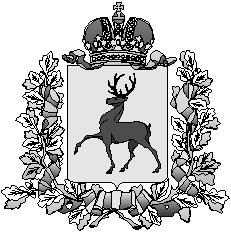 Администрация городского округа город ШахуньяНижегородской областиП О С Т А Н О В Л Е Н И Е